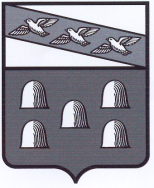 РОССИЙСКАЯ ФЕДЕРАЦИЯАДМИНИСТРАЦИЯ ГОРОДА ДМИТРИЕВА  КУРСКОЙ  ОБЛАСТИПОСТАНОВЛЕНИЕот 08.04.2019   № 120г. ДмитриевО   проекте решения Дмитриевской городской Думы «О внесении   изменений в Правила благоустройства территории муниципального образования «город Дмитриев» Дмитриевского района Курской областиВ соответствии с пунктом 4 статьи 44 Федерального закона от 06.10.2003 года №131-ФЗ «Об общих принципах организации местного самоуправления в Российской Федерации», Уставом муниципального образования «город Дмитриев» Дмитриевского района Курской области, Администрация города Дмитриева Курской области ПОСТАНОВЛЯЕТ:	1. Вынести на обсуждение граждан, постоянно проживающих на территории города Дмитриева, являющихся правообладателями земельных участков и (или) расположенных на них объектов капитального строительства, а также правообладателями помещений, являющихся частью указанных объектов капитального строительства (далее – гражданами города Дмитриева), проект изменений в Правила благоустройства территории муниципального образования «город Дмитриев» Дмитриевского района Курской области.           2. Обнародовать на информационных стендах города Дмитриева и на официальном сайте муниципального образования «город Дмитриев» Дмитриевского района Курской области в информационно-телекоммуникационной сети «Интернет» текст проекта изменений в Правила благоустройства территории муниципального образования «город Дмитриев» Дмитриевского района Курской области для его обсуждения гражданами города Дмитриева и представления ими предложений по проекту.3. Обратиться к гражданам города Дмитриева с просьбой о принятии активного участия в обсуждении проекта изменений в Правила благоустройства территории муниципального образования «город Дмитриев» Дмитриевского района Курской области, внесении предложений по совершенствованию данного проекта.4. Провести публичные слушания по проекту изменений в Правила благоустройства территории муниципального образования «город Дмитриев» Дмитриевского района Курской области 29 апреля 2019 года в 11 часов по адресу: Курская область, г.Дмитриев, ул. Ленина, д. 45, кабинет Главы города Дмитриева.Обобщенные и систематизированные материалы представить Дмитриевской городской Думе.5. Контроль за исполнением настоящего постановления возложить на заместителя главы Администрации города Дмитриева Курской области.6. Постановление вступает в силу со дня его подписания.Глава города Дмитриева                                                           А.В. РябыкинИсполнитель:Е.С. БатейкинаПриложение к ПостановлениюАдминистрации города ДмитриеваКурской области №120 от 08.04.2019ПРОЕКТРОССИЙСКАЯ ФЕДЕРАЦИЯДМИТРИЕВСКАЯ ГОРОДСКАЯ ДУМА  КУРСКОЙ  ОБЛАСТИРЕШЕНИЕот    № г. ДмитриевО внесении   изменений в Правила благоустройства территории муниципального образования «город Дмитриев» Дмитриевского района Курской областиВ соответствии с Федеральным законом от 06.10.2003 №131-ФЗ «Об общих принципах организации местного самоуправления в Российской Федерации», Уставом муниципального образования «город Дмитриев» Дмитриевского района Курской области, Дмитриевская городская Дума РЕШИЛА:	1. Внести изменения в Правила благоустройства территории муниципального образования «город Дмитриев» Дмитриевского района Курской области:1.1 в пункте 4.15.1 слова «и дрессировки» исключить;1.2 пункт 4.15.6 изложить в новой редакции:«Площадки для выгула собакПлощадки для выгула собак необходимо размещать на территориях общего пользования микрорайона и жилого района, свободных от зеленых насаждений, под линиями электропередач с напряжением не более 110 кВт, за пределами санитарной зоны источников водоснабжения первого и второго поясов. Размещение площадки на территориях природного комплекса необходимо согласовывать с органами природопользования и охраны окружающей среды.Размеры площадок для выгула собак, размещаемые на территориях жилого назначения рекомендуется принимать 400 - , на прочих территориях - до , в условиях сложившейся застройки может принимать уменьшенный размер площадок, исходя из имеющихся территориальных возможностей. Расстояние от границы площадки до окон жилых и общественных зданий рекомендуется принимать не менее , а до участков детских учреждений, школ, детских, спортивных площадок, площадок отдыха - не менее .Для покрытия поверхности части площадки, предназначенной для выгула собак, необходимо предусматривать выровненную поверхность, обеспечивающую хороший дренаж, не травмирующую конечности животных (газонное, песчаное, песчано-земляное), а также удобство для регулярной уборки и обновления. Поверхность части площадки, предназначенной для владельцев собак, рекомендуется проектировать с твердым или комбинированным видом покрытия (плитка, утопленная в газон и др.). Подход к площадке рекомендуется оборудовать твердым видом покрытия.»;1.3 пункт 4.15.7 исключить;1.4. пункт 4.15.8. с соответствующими подпунктами 4.15.8.1- 4.15.8.13 считать пунктом 4.15.7., подпунктами 4.15.7.1-4.15.7.13 соответственно.2. Разместить настоящее Решение на официальном сайте муниципального образования «город Дмитриев» Дмитриевского района Курской области в информационно-телекоммуникационной сети «Интернет».3. Контроль за исполнением настоящего Решения возложить на Главу Администрации города Дмитриева Курской области.4. Настоящее Решение вступает в силу с момента его подписания.Глава города Дмитриева                                                          А.В. РябыкинПредседатель Дмитриевскойгородской Думы                                                                         В.В. Сердюк